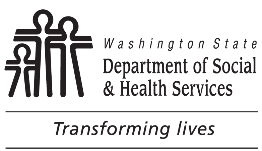 	DEVELOPMENTAL DISABILITIES ADMINISTRATION (DDA)	Specialized Evaluation and Treatment Provider Invoice	DEVELOPMENTAL DISABILITIES ADMINISTRATION (DDA)	Specialized Evaluation and Treatment Provider Invoice	DEVELOPMENTAL DISABILITIES ADMINISTRATION (DDA)	Specialized Evaluation and Treatment Provider Invoice	DEVELOPMENTAL DISABILITIES ADMINISTRATION (DDA)	Specialized Evaluation and Treatment Provider Invoice	DEVELOPMENTAL DISABILITIES ADMINISTRATION (DDA)	Specialized Evaluation and Treatment Provider Invoice	DEVELOPMENTAL DISABILITIES ADMINISTRATION (DDA)	Specialized Evaluation and Treatment Provider Invoice	DEVELOPMENTAL DISABILITIES ADMINISTRATION (DDA)	Specialized Evaluation and Treatment Provider Invoice	DEVELOPMENTAL DISABILITIES ADMINISTRATION (DDA)	Specialized Evaluation and Treatment Provider InvoiceCLIENT NAMECLIENT NAMECLIENT NAMECLIENT NAMEDATE(S) PROVIDEDDATE(S) PROVIDEDDATE(S) PROVIDEDYEARYEARDDA CASE RESOURCE MANAGERDDA CASE RESOURCE MANAGERDDA CASE RESOURCE MANAGERDDA CASE RESOURCE MANAGERDDA CASE RESOURCE MANAGERDDA CASE RESOURCE MANAGERDDA CASE RESOURCE MANAGERDDA CASE RESOURCE MANAGERDDA CASE RESOURCE MANAGERNote:  Services must be pre-approved by DDA.Note:  Services must be pre-approved by DDA.Note:  Services must be pre-approved by DDA.Note:  Services must be pre-approved by DDA.Note:  Services must be pre-approved by DDA.Note:  Services must be pre-approved by DDA.Note:  Services must be pre-approved by DDA.Note:  Services must be pre-approved by DDA.Note:  Services must be pre-approved by DDA.SERVICE PROVIDEDSERVICE PROVIDEDSERVICECODECODE MODIFIERCODE MODIFIERDATE(S) PROVIDEDDATE(S) PROVIDEDDATE(S) PROVIDEDFEESET:  Risk Assessment SET:  Risk Assessment H2019U3U3SET:  Brief Evaluation / Follow-upSET:  Brief Evaluation / Follow-upH2019U4U4SET:  Sex offender treatment (non-CP)SET:  Sex offender treatment (non-CP)H2028SET:  CPP Treatment: Individual therapySET:  CPP Treatment: Individual therapyH2019U1U1SET:  CPP Treatment:Group therapySET:  CPP Treatment:Group therapyH2019HQHQSET:  CPP Treatment: Treatment Team(Includes treatment team meeting attendance, report writing, and additional consultation.  Billed in 15 minute increments)SET:  CPP Treatment: Treatment Team(Includes treatment team meeting attendance, report writing, and additional consultation.  Billed in 15 minute increments)H2019U2U2SET:  Polygraph (with written report)SET:  Polygraph (with written report)SA030SET:  Plethysmograph (with written report)SET:  Plethysmograph (with written report)54240TotalTotalTotalTotalTotalTotalNAME OF PERSON PERFORMING THE SERVICENAME OF PERSON PERFORMING THE SERVICENAME OF PERSON PERFORMING THE SERVICENAME OF PERSON PERFORMING THE SERVICENAME OF PERSON PERFORMING THE SERVICENAME OF PERSON PERFORMING THE SERVICEPROVIDER NUMBERPROVIDER NUMBERPROVIDER NUMBERCOMPANY / AGENCYCOMPANY / AGENCYCOMPANY / AGENCYCOMPANY / AGENCYCOMPANY / AGENCYCOMPANY / AGENCYCOMPANY / AGENCYCOMPANY / AGENCYCOMPANY / AGENCYSIGNATURESIGNATURESIGNATURESIGNATURESIGNATURESIGNATUREDATE SENT TO DDA CASE MANAGERDATE SENT TO DDA CASE MANAGERDATE SENT TO DDA CASE MANAGER